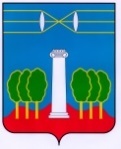 СОВЕТ ДЕПУТАТОВГОРОДСКОГО ОКРУГА КРАСНОГОРСКМОСКОВСКОЙ ОБЛАСТИР Е Ш Е Н И Еот 26.12.2019 №286/23О внесении изменений в положение «О знаках отличия городского округа Красногорск Московской области»С целью совершенствования регулирования процедуры поощрения знаками отличия в городском округе Красногорск, принимая во внимание заслуги лиц, имеющих общественную значимость, Совет депутатов РЕШИЛ:1. Внести в приложение №1 к положению «О Почетном гражданине городского округа Красногорск Московской области», утвержденному решением Совета депутатов от 29.03.2018 № 416/25 «Об утверждении положения «О знаках отличия городского округа Красногорск Московской области», следующие изменения: В пункте 3.3. исключить слова «за исключением лиц, удостоенных звания «Почетный гражданин городского округа Красногорск Московской области», являющихся действующими депутатами местного самоуправления городского округа Красногорск Московской области, которым единая ежемесячная компенсационная выплата устанавливается со дня, следующего за днем сложения ими соответствующих полномочий.».2. Настоящее решение вступает в силу с 01.01.2020. 3. Опубликовать настоящее решение в газете «Красногорские вести» и разместить на официальном сайте Совета депутатов городского округа Красногорск Московской области.Разослать: в дело, Консультант Плюс, Регистр, прокуратуру, редакцию газеты «Красногорские вести»Глава               городского округа Красногорск              ПредседательСовета депутатовЭ.А. Хаймурзина ___________________С.В.Трифонов ___________________